Checklist CL 011 | 6 March 2023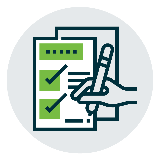 Notification of change checklist (multiple changes)
(RO Act section233)	For internal use only (click on arrow to show more): check caseHQ and websiteFor internal use only (click on arrow to show more): Assessed For internal use only (click on arrow to show more): Private Information		For internal use only (click on arrow to show more): Resolve DNF issuesFor internal use only (click on arrow to show more): Finalisation For internal use only (click on arrow to show more): ProcessingFor internal use only (click on arrow to show more): FilingDate: AR caseHQ Number:Action Officer:Org. Code:Organisation Name:Lodgement Date:Branch Name (if applicable):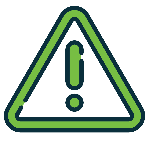 DO NOT PROCESS NOCS UNTIL AFTER THE ANNUAL RETURN IS FILED.LodgementNotification uploaded on the AR matter that the notification changesY/NY/NY/NY/NDate stamp affixed or email with dateY/NY/NY/NY/NNotification lodged within 35 daysY/NY/NY/NY/NIf no, how many days late?No. of daysNo. of daysNo. of daysNo. of daysIf no, check last two acknowledgements of notifications of change:Previous acknowledgement letter indicates that all notifications were on timeY/N/n/aY/N/n/aY/N/n/aY/N/n/aSecond last acknowledgement letter indicates that all notifications were on timeY/N/n/a Y/N/n/aY/N/n/aY/N/n/aCheck that this NoC has been loaded to website on the AR matter that the notification changes. Y/NIf uploaded, check that private information redacted or removedY/N/n/aIf not uploaded, OCR the NoC, remove or redact any private information and upload to the websiteY/N/n/aCheck that this NoC is on caseHQ on the AR matter that the notification changesY/NIf NoC changes the list of offices and/or office holders:forward the NoC to GT training admin officerY/N/n/aIf the NoC changes key office holders:SecretaryPresidentCEO (if an office) ED (if an office) Assistant SecretaryUpdate the relevant office holders on caseHQ by:deleting previous office holder from the list of related entities of the org/branchadding new office holder as a related entity of the org/branchmake sure you save the changes by selecting ‘save’ on the entityY/N/n/aIf  the NoC changes a primary contact:change the relationship from ‘contact’ to ‘primary contact’change the relationship of previous to ‘contact’make sure you save these changes by selecting ‘save’ on the entitymake sure the new primary contact’s preferred email address is the org/branch’s preferred email address:either check ‘preferred contact’ in the relevant email address details on the new primary contact’s entity details, or you may need to create a new email address and check ‘preferred contact’ If there is already a preferred, but different, email address, UNCHECK ‘preferred contact’ on this  old email address, but do NOT inactivate the old email addresscheck whether the previous primary contact is the contact for any open the Commission mattersif so, change the contact details on the matter to the new office holder for those matters, UNLESS it is an I matterif it is an I matter advise the relevant action officer that the primary contact for this organisation has changedY/N/n/aIf the NoC changes the address of organisation/branch‘add’ the new address on caseHQ by selecting ‘add’ in the address fieldenter the ‘effective date’ which is the date of commencement of the new addressenter the date the NoC was received‘inactivate’  the old address of the org/branch on caseHQenter the ‘effective date’ which is the date the old address ceasedenter the date the NoC was receivedmake sure you save the changes by selecting ‘save’ on the entityif there is an open I matter, advise the relevant action officerY/N/n/aIf the NoC changes the preferred email address of the org/branch:change the preferred email address on caseHQ by ‘adding’ a new email address and marking as ‘preferred’ and removing the ‘preferred check’ on old email address.  If the old email address is no longer valid at all, ‘inactivate’ the old email addressmake sure you save the changes by selecting ‘save’ on the entitychange the preferred email address of the primary contact on caseHQ, as per the instructions for the org/branchif there is an open I matter, advise the relevant action officerY/N/n/aIf NoC advises of cessation of branch(es)enter the date the NoC received into the relevant field in the entity(ies)cancel the entity(ies) on caseHQcheck whether the entit(ies) are a party to any open matters, and if so consider whether the matter should be closed or remain openif there is an open I matter, advise the relevant action officerdelete the branch(es) as related entities of the organisationupdate the website to remove the names of the branch(es)Y/N/n/aDeclarationName and position of officer signing:Name and position of officer signing:Name and position of officer signing:Name and position of officer signing:Name and position of officer signing:Statement signed by secretary or prescribed officer [reg 150]Y/NY/NY/NY/NDeclaration that the information is correct statement of the changes made to the records [s233(2)]Y/NY/NY/NY/NThe changes are able to be ascertained from the document lodged
NOTE: Notification should only show changes and not the entire list of its officers (unless the changes are discernible)Y/NY/NY/NY/NMinimum required information for a change to:Minimum required information for a change to:Officers (incoming): 
[section 230(1)(c)]the names, addresses & occupations of persons holding officeY/N/n/aY/N/n/aY/N/n/aY/N/n/aOfficers (departing): 
[section 230(1)(c)]name and officeY/N/n/aY/N/n/aY/N/n/aY/N/n/aAddress of org/branch:
[reg 147(d)]STREET address of new officeY/N/n/aY/N/n/aY/N/n/aY/N/n/aBranch (new):
[reg 147(b), section 230(1)(b), section 230(1)(c)]Record of name and STREET address of branch New offices created New holders of officeY/N/n/aY/N/n/aY/N/n/aY/N/n/aBranch (closed): 
[reg 147(c), section 230(1)(b), section 230(1)(c)]Record of name of branch Offices abolished Officers departingY/N/n/aY/N/n/aY/N/n/aY/N/n/aOffices: 
[section 230(1)(b)]A list of new or abolished offices in the org/branchY/N/n/aY/N/n/aY/N/n/aY/N/n/aDo NOT file (DNF) if:The declaration was NOT made in the correct termsFile/DNFFile/DNFFile/DNFFile/DNFThe declaration was NOT signed or signed by someone other than the Secretary or prescribed officerFile/DNFFile/DNFFile/DNFFile/DNFThe changes are unable to be discernedFile/DNFFile/DNFFile/DNFFile/DNFAddresses are not provided for officersFile/DNF/n/aFile/DNF/n/aFile/DNF/n/aFile/DNF/n/aOccupations of officers are not listedFile/DNF/n/aFile/DNF/n/aFile/DNF/n/aFile/DNF/n/aAddress for Branch/Org office is not a street address or is missingFile/DNF/n/aFile/DNF/n/aFile/DNF/n/aFile/DNF/n/aUpload checklist as ‘File Note’ > ‘Assessed’Y/NIf private information (e.g. private address) provided: request the org to lodge a redacted version for publication on the website (and advise even if redacted the private information may be inspected by any person under regulation 20), andrequest the org to consider keeping a non-private address (such as the org’s address or a PO Box) as a record of the address of their office holders (to protect the privacy of their office holders)Y/N/n/aComments:Comments:Call org to resolve DNF issues. Record as ‘File Note’ > ‘Action Sought’Y/N/n/aIf cannot be resolved by phone:prepare template letter to org/branch ‘the Commission_Generic_Letter’;template letter checked by another staff member for complex issues;send letter via outlook (do NOT send through caseHQ); andupload letter sent as ‘Document Sent’ > ‘Action Sought’Y/N/n/aAction resolved? If YES, record as ‘File Note’ or ‘Document received’ > ‘Sought Action Complete’Y/N/n/aComments:Comments:Prepare acknowledgement letter to org/branch:for changes to officer holders, use template: ‘ORG Annual returns - acknowledge - notification office holders’;for all other changes, use template: ‘ORG Annual returns - acknowledge - notification – org’Y/NIF NOT LATE:do not check boxes for ‘letter one/two/three re lateness’Y/N/n/aIF LATE for the first time:fill in relevant paragraph that ‘notification was not lodged within prescribed period of 35 days’ and how many days late, ANDcheck box for ‘letter one re lateness’IF LATE previously and pattern of lateness identified:fill in relevant paragraph that ‘notification was not lodged within prescribed period of 35 days’ and how many days late, ANDcheck box for ‘letter two re lateness’, ANDinsert the number of instances of lateness which can be more than the number of letters sent (there may be more than one instance of lateness in each letter), AND refer to compliance for consideration, ANDchange the risk assessment (see below); raise a Q Matter:make sure the free text ‘notes’ field on the edit page of the Q matter states that the query is about late notification of change, ANDlink the Q matter to the AR in the ‘related matter’ field, ANDallocate the Q matter to the relevant compliance officer, ANDin the AR matter file note the reference to complianceY/N/n/aDispatch acknowledgement letter via caseHQY/N/n/aIf unable to dispatch through caseHQ, send via outlook. Upload as ‘Document sent’ > ‘Advice for new holders of office’ (for changes to officer holders) OR as ‘Document sent’ > ‘Acknowledgement letter’ (for all other changes)Y/N/n/aComments: Comments: Risk assessmentRisk assessmentHaving regard to the Commission risk-based framework, the recommended response level and option is?
Static Risk: HighDynamic Risk: Response Level: Response Option: Having regard to the Commission risk-based framework, the recommended response is level  and the recommended response option is to Change comment in caseHQ against the receipt of the notification from ‘NOT YET ACKNOWLEDGED’ to ‘ACKNOWLEDGED DATE [Date acknowledged]’Y/NY/NY/NY/NRecord ‘Result’ > ‘Notification of change to records filed’. Insert comment about which NOC or NOCs are being resulted.Y/N/n/aY/N/n/aY/N/n/aY/N/n/aUpload to the website:the filing letter so that it follows the NoC(s)if amended NoC received, remove original NoC from website and replace with amended NoCMake sure you:redact any private informationOCR and optimise documentsUpload to the website:the filing letter so that it follows the NoC(s)if amended NoC received, remove original NoC from website and replace with amended NoCMake sure you:redact any private informationOCR and optimise documentsY/NUpload final checklist to caseHQ as ‘File note’ > ‘File note’ OR upload to result. Insert comment ‘final checklist’Upload final checklist to caseHQ as ‘File note’ > ‘File note’ OR upload to result. Insert comment ‘final checklist’Y/NMatter closed or allocated to compliance or remains because more NoC(s) have been lodgedClosed/not closedClosed/not closedName of compliance action officer to whom matter allocationNAME/n/aNAME/n/a